Békéscsaba, 2021. október 23. (szombat) HelyIdőPRÓBÁKPhaedra Rendezvényközpont9.30NEMZETI ÜNNEP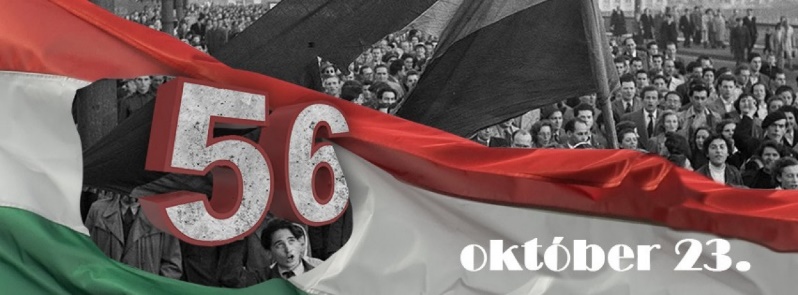 Városi ünnepi műsor szerelés és próbaELŐADÁSELŐADÁSELŐADÁSPhaedra Rendezvényközpont		11.00 Városi ünnepi műsor                              								11.00 Városi ünnepi műsor                              						Sík Ferenc KamaraszínházStúdiószínházVendégjáték